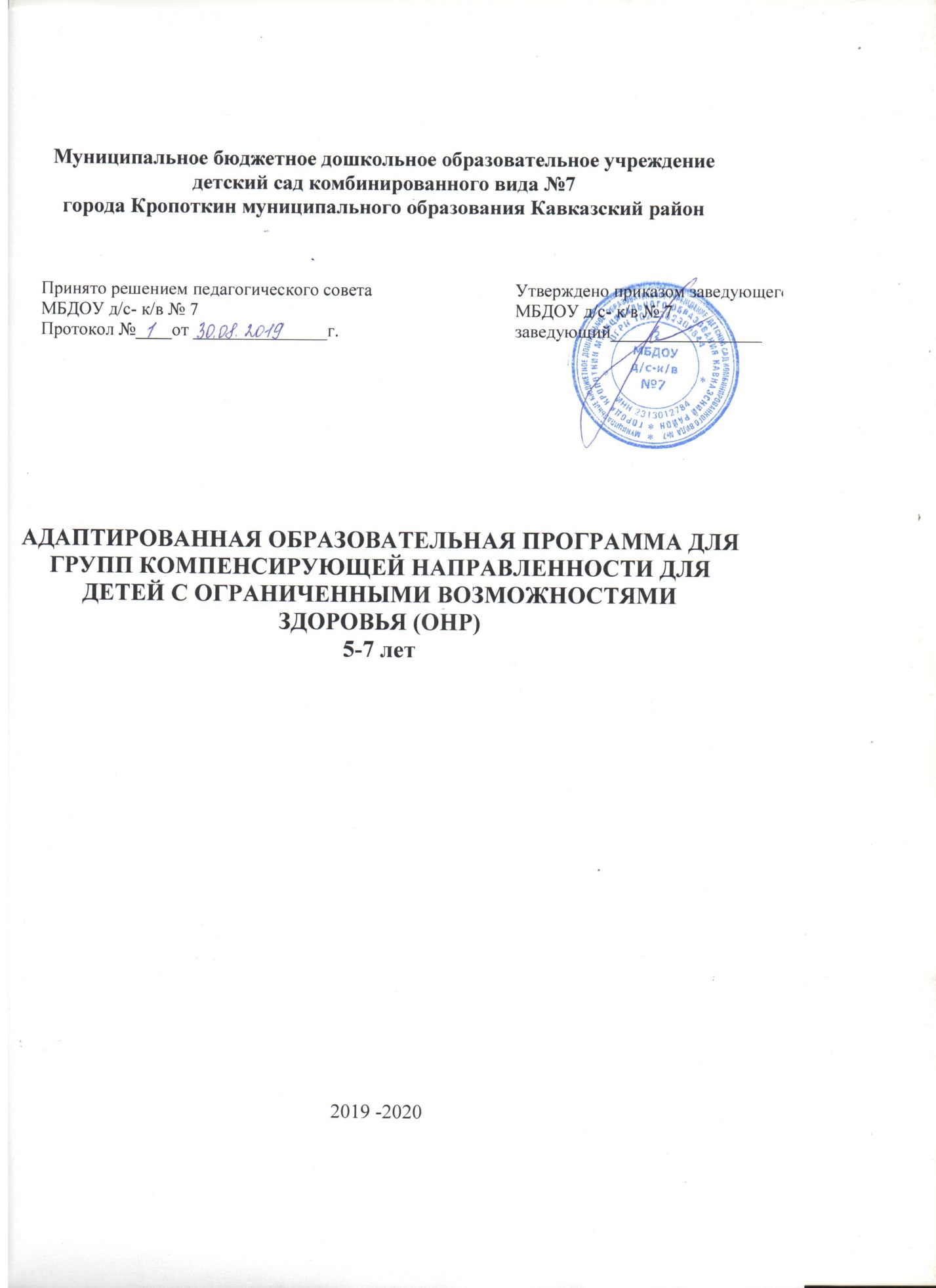 СодержаниеЦелевой раздел1.1Пояснительная записка	1.2.Особенности развития детей с ОНР         1.3.Целевые ориентиры, планируемые результаты освоения программы	Содержательный раздел2.1.Алгоритм выявления детей с ОНР в дошкольном учреждении  2.2.Система коррекционной работы с детьми с ОНР в группе компенсирующей направленности  2.3.Тематическое планирование образовательной и коррекционной деятельностиСтарший дошкольный возраст (с 5 до 7 лет)Организационный раздел3.1. Распорядок дня, организация режимных моментов3.2.Предметно-развивающая среда  3.3.Интеграция усилий учителя-логопеда и воспитателей 3.4.Интегрированные занятия 3.5.Взаимодействие с семьями воспитанников  3.7.Двуязычные дети 3.8.Кадровые условия 3.9.Программно-методическое обеспечение (паспорт логопедического пространства групп компенсирующей направленности)3.10.Формы обучения3.11.Программно-методическое обеспечение коррекционно-образовательного процесса ЦЕЛЕВОЙ РАЗДЕЛ. 1.1.Пояснительная запискаАдаптированная образовательная программа для детей старшего дошкольного возраста (с 5 до 7 лет) с общим недоразвитием речи составлена в соответствии с Законом РФ «Об образовании», Федеральным государственным образовательным стандартом соответствующими дошкольного образования(далее -ФГОС ДО, Стандарт) , Конвенцией ООН о правах ребенка, Всемирной декларацией об обеспечении выживания, защиты и развития детей, Декларацией прав ребенка, Санитарно-эпидемиологическими требованиями к устройству, содержанию и организации режима работы в дошкольных организациях, а также разработками отечественных ученых в области общей и специальной педагогики и психологии.  Целью реализации данной Программы является построение системы коррекционно-развивающей работы в группе компенсирующей направленности для детей с общим недоразвитием речи в возрасте с 5 до 7 лет, предусматривающей полное взаимодействие и преемственность действий всех специалистов дошкольного образовательного учреждения и родителей дошкольников. Комплексность педагогического воздействия направлена на выравнивание речевого и психофизического развития детей и обеспечивает их всестороннее гармоничное развитие.Общее недоразвитие речи рассматривается как системное нарушение речевой деятельности, сложные речевые расстройства, при которых у детей нарушено формирование всех компонентов речевой системы, касающихся и звуковой, и смысловой сторон, при нормальном слухе и сохранном интеллекте (Левина Р. Е., Филичева Т. Б., Чиркина Г. В.). Речевая недостаточность при общем недоразвитии речи у дошкольников может варьироваться от полного отсутствия речи до развернутой речи с выраженными проявлениями лексико- грамматического и фонетико-фонематического недоразвития (Левина Р. Е.).В дошкольном учреждении функционирует 1 логопедическая группа. В соответствии с Федеральным законом «Об образовании в Российской Федерации», 2012 г. эта группа стала называться группой компенсирующей направленности для детей с ограниченными возможностями здоровья (ОНР). Учитель - логопед следит за развитием речи  детей ДОУ  с того самого момента, как ребёнок переступил порог детского сада. В четыре года специалист выявляет детей, которые нуждаются в продолжительной и целенаправленной коррекционно-развивающей работе в специальных  условиях группы компенсирующей направленности. Общее недоразвитие речи – речевое расстройство, при котором нарушено формирование всех компонентов речевой системы, при нормальном слухе и интеллекте. Основной признак тяжелого нарушения речи - резко выраженная ограниченность средств речевого общения. Дети, страдающие такими нарушениями, обладают скудным речевым запасом, некоторые совсем не говорят. Общение с окружающими в этом случае очень ограничено. Присутствуют различные сложные речевые расстройства, при которых нарушено формирование всех компонентов речевой системы, т.е. звуковой стороны (фонетики) и смысловой стороны (лексики, грамматики). Общее недоразвитие речи может наблюдаться при сложных формах детской речевой патологии: алалии, афазии (всегда), а также ринолалии, дизартрии (иногда). Несмотря на различную природу дефектов, у детей с ОНР имеются типичные проявления, указывающие на системные нарушения речевой деятельности: 1. Более позднее начало речи: первые слова появляются к 3-4, а иногда и к 5 годам; 2. Медленное накопление словаря и невозможность объединить их во фразу; 3.Аграмматичность синтаксических конструкций; 4. Речь детей с ОНР малопонятна; 5. Экспрессивная речь отстаёт от импрессивной, т.е. ребёнок, понимая обращенную к нему речь, не может сам правильно озвучить свои мысли. В соответствии с частью 3 ст.79 федерального закона «Об образовании в Российской Федерации» для обучающихся с ограниченными возможностями здоровья необходимо обеспечить специальные условия обучения, воспитания и развития, включающие в себя использование специальных образовательных программ и методов обучения и воспитания, технических средств обучения коллективного и индивидуального пользования. В соответствии с этим коллектив дошкольного учреждения разработал адаптированную образовательную программу дошкольного образования для детей с ограниченными возможностями здоровья с учетом особенностей их психофизического развития, индивидуальных возможностей, обеспечивающую коррекцию нарушений развития и социальную адаптацию воспитанников с ОНР. Актуальным моментом в программе является решение проблемы сочетаемости коррекционной и общеразвивающей программ с целью построения комплексной коррекционно-развивающей модели, в которой определено взаимодействие всех участников образовательного процесса в достижении целей и задач образовательной программы дошкольного учреждения. Настоящая адаптированная образовательная программа (далее Программа) определяет специфику воспитательно-образовательного процесса (содержание, формы) группы компенсирующей направленности МБДОУ д/с-к/в №7 с учетом ФГОС ДО к дошкольному уровню образования, учитывает потребности воспитанников, их родителей, общественности и социума, определяет режим работы, объем образовательных, педагогических, организационно-управленческих задач и носит коррекционно-развивающий характер. Она предназначена для обучения и воспитания детей 5 -7 лет  в течение двух лет.1.3 Целевые ориентиры, планируемые результаты освоения программы Целью реализации Программы является построение системы коррекционно-развивающей работы в логопедической группе ДОУ для детей с тяжелыми нарушениями речи (общим недоразвитием речи) в возрасте с 5 до 7 лет, предусматривающей полную интеграцию действий всех специалистов дошкольного образовательного учреждения и родителей дошкольников в соответствии ФГОС. Ведущие цели Программы — создание условий для взаимодействия и преемственности комплексного педагогического воздействия всех участников образовательного процесса, направленных на  коррекцию нарушений развития  детей с ограниченными возможностями здоровья (ОНР) с учетом  особенностей их психофизического развития, индивидуальных возможностей, благоприятных условий для полноценного проживания ребенком дошкольного детства. Особое внимание в Программе уделяется формированию основ базовой культуры личности, обеспечению основ успешной социальной адаптации в современном обществе, овладению детьми самостоятельной, связной, грамматически правильной речью и коммуникативными навыками, фонетической системой русского языка, элементами грамоты, что формирует психологическую готовность к обучению в школе и обеспечивает преемственность со следующей ступенью системы общего образования.Эти цели реализуются в процессе разнообразных видов детской деятельности: игровой, коммуникативной, трудовой, познавательно-исследовательской, продуктивной, музыкально-художественной, чтения.Для достижения целей  программы первостепенное значение имеют:забота о здоровье, эмоциональном благополучии и своевременном всестороннем развитии каждого ребенка;создание атмосферы гуманного и доброжелательного отношения ко всем воспитанникам, максимальное использование разнообразных видов детской деятельности, их интеграция в целях повышения эффективности воспитательно-образовательного процесса,  снижения интеллектуальной нагрузки, осуществления необходимой коррекции недостатков в развитии воспитанников:комплексное психолого-медико-педагогическое сопровождение ребенка с тяжелыми нарушениями речи;вариативность использования образовательного материала для обеспечения познавательного, речевого, социально-коммуникативного, художественно-эстетического и физического развития воспитанников;единство подходов к воспитанию детей в условиях дошкольного образовательного учреждения и семьи, оказание консультативной и методической помощи родителям (законным представителям) по вопросам воспитания, обучения и развития детей;соблюдение в работе детского сада и начальной школы преемственности, исключающей умственные и физические перегрузки в содержании;Принципы и подходы к формированию Программы:Научная обоснованность и практическая применяемость: содержание Программы соответствует основным положениям возрастной психологии и дошкольной педагогики; специальные принципы: учета этиологии и механизмов речевого нарушения, учета структуры дефекта, комплексности, поэтапности развития, т.е. учета этапов развития здорового ребенка в процессе онтогенеза, формирование речевых навыков в условиях естественного речевого общения.Развивающий характер образования: деятельность каждого ребёнка в зоне его ближайшего развития, систематичность и взаимосвязь учебного материала; постепенность подачи учебного материала; принцип концентрического наращивания информации в каждой из последующих возрастных групп во всех пяти образовательных областяхИгра как ведущий вид деятельности для детей дошкольного возраста и основная форма работы с детьмиКомплексно-тематический принцип построения образовательного процессаИнтеграция образовательных областейГуманистическая ориентированность воспитательно-образовательного процессаИндивидуально-дифференцированная направленность содержания, форм и методов воспитательно-образовательного процесса  Управляемость реализацией: постоянное регулирование и коррекция программы на основе мониторинга воспитательно-образовательного процесса.Построение всего образовательного процесса по тематическому принципу вокруг одной центральной темы дает большие возможности для развития детей. Одной теме уделяется не менее одной недели. Тема отражается в подборе материалов, находящихся в группе, и уголках развития. Темы помогают организовать информацию оптимальным способом. У дошкольников появляются многочисленные возможности для практики, экспериментирования, развития основных навыков, понятийного мышления.Теоретической и методологической основой программы являются: положение Л.С. Выготского о ведущей роли обучения и воспитания в психическом развитии ребенка; учение Р.Е. Левиной о трех уровнях речевого развития детей и психолого-педагогическом подходе в системе специального обучения; исследования закономерностей развития детской речи в условиях ее нарушения, проведенные Т.Б. Филичевой и Г.В. Чиркиной. Образовательная деятельность регулируется нормативно-правовыми документами:1.  «Дошкольное образование России в документах и материалах». Сборник действующих нормативно-правовых документов и программно-методических материалов. Министерство образования РФ, Москва, 2001г.2.  Письмо Министерства образования России от 22.01.98 г. № 20-58-07 ин/20-4 «Об учителях-логопедах и педагогах-психологах» (о продолжительности рабочего дня учителя-логопеда) с. 137 – 140.3. Федеральный закон «Об образовании в РФ» от 29.12.2012 г. № 273 – ФЗ изменениями и дополнениями, внесенными федеральными законами.4.  Конвенция о правах ребенка от 20.11.1989г.5.  Федеральный закон «Об основных гарантиях прав ребенка в РФ» №124-ФЗ от 24.07.1998.6. Приказ  Министерства образования и науки Российской Федерации от 30 августа 2013 года № 1014 «Об утверждении Порядка организации и осуществления образовательной деятельности по основным общеобразовательным программам -образовательным программам дошкольного образования ». Зарегистрировано в Минюсте России 26 сентября 2013 г. № 300387.  Устав МБДОУ 8.  Письмо Министерства образования РФ от 27.03.2000г. №27/901-6 «О психолого – медико- педагогическом консилиуме». 	9.Санитарно – эпидемиологические требования к устройству, содержанию и организации режима работы в дошкольных учреждениях. 2.1.1.30.49-13№26 от 15.05.2013 года.10.Положение о группе компенсирующей направленности.1.2.Особенности развития детей с ОНРХарактеристика детей с тяжелыми нарушениями речи ОНРПод общим недоразвитием речи понимается такая форма речевой аномалии, при которой нарушено формирование всех компонентов речевой системы, относящихся к ее звуковой и смысловой стороне, при нормальном слухе и интеллекте (фонетико-фонематической ее стороны, лексического состава, грамматического строя). ОНР может иметь различную этиологию (совокупность причин), различный механизм и структуру дефекта. Оно может наблюдаться при алалии, дизартрии, ринолалии и прочих дефектах.Симптоматика ОНР включает позднее начало развития речи, ограниченный словарный запас, аграмматизм, дефекты звукопроизношения. Это недоразвитие может быть выражено в разной степени. Клиническая характеристика детей с недоразвитием речи неоднородна. Можно выделить три основные группы ОНР у детей: 	- первый уровень (ОНР I ур.) характеризуется почти полным отсутствием словесных средств общения или весьма ограниченным их развитием. У детей, находящихся на первом уровне речевого развития, активный словарь состоит из небольшого количества нечетко произносимых обиходных слов, звукоподражаний и звуковых комплексов. Слова и их заменители употребляются для обозначения лишь конкретных предметов и действий. Дети широко пользуются жестами и мимикой. В речи отсутствуют морфологические элементы для передачи грамматических отношений. Речь ребенка понятна окружающим лишь в конкретной ситуации.- второй уровень (ОНР II ур.) характеризуется возрастанием речевой активности детей. У них появляется фразовая речь. Но фраза остается искаженной в фонетическом и грамматическом отношении. Словарь более разнообразный. В спонтанной речи отмечаются различные лексико-грамматические разряды слов: существительные, глаголы, прилагательные, наречия, местоимения, некоторые предлоги и союзы. Характерным остается выраженный аграмматизм. Наряду с ошибками словообразовательного характера, наблюдаются трудности в формировании обобщающих и отвлеченных понятий, системы синонимов и антонимов, встречаются семантические (смысловые) замены слов. Связная речь характеризуется недостаточной передачей смысловых отношений и может сводиться к простому перечислению увиденных событий и предметов. Дети могут ответить на вопросы по картинке, связанные со знакомыми предметами и явлениями окружающего мира.- третий уровень(ОНР III ур.) характеризуется развернутой фразовой речью с элементами недоразвития лексики, грамматики и фонетики. Типичным для данного уровня является использование детьми простых распространенных, а также некоторых видов сложных предложений. При этом их структура может нарушаться. В активном словаре преобладают существительные и глаголы, недостаточно слов, обозначающих качества, признаки, состояния предметов, страдает словообразование, затруднен подбор однокоренных слов. Для грамматического строя характерны ошибки в употреблении предлогов, в согласовании различных частей речи. Звукопроизношение детей не соответствует возрастной норме: они не дифференцируют близкие звуки, искажают и звуковую и слоговую структуру слов. Связное речевое высказывание детей отличается отсутствием четкости, последовательности изложения, в нем отражается внешняя сторона явлений и не учитывается причинно-следственные и временные отношения между предметами и явлениями. Условная верхняя граница III уровня определяется как нерезко выраженное общее недоразвитие речи (НВОНР)Учет уровня развития речи имеет принципиальное значение для построения коррекционного образовательного маршрута ребенка с ОНР. Третья группа – общее недоразвитие речи. Оно выражается в том, что нарушение распространяется не только на звуковую сторону речи. Страдает умение различать звуки речи, правильность слогового оформления слов, словарь, грамматика языка, связная речь. Если такому ребёнку не будет своевременно оказана логопедическая помощь, он в дальнейшем не сможет полностью овладеть грамотной устной и письменной речью.Для успешного овладения навыками письма и чтения необходимо, чтобы у ребёнка был в достаточной степени сформирован ряд речевых и неречевых функций: слуховая дифференциация звуков, правильное их произношение, языковой анализ и синтез, который включает фонематический анализ и синтез, слоговой анализ и синтез. У дошкольника должен быть сформирован анализ предложения на слова, сформированность лексико-грамматической стороны речи, высокий уровень развития зрительного и слухового анализа и синтеза, внимания, памяти (различных видов), пространственных представлений. Несформированность какой-либо из указанных операций вызывает нарушение процесса овладения письмом и чтения, приводит к возникновению дисграфии и дислексии.Дети с общим недоразвитием речи имеют ряд психолого-педагогических особенностей, затрудняющих их социальную адаптацию и требующих целенаправленной коррекции. Неполноценная речевая деятельность отражается на формировании у детей сенсорной, интеллектуальной и аффективно-волевой сфер. Отмечается недостаточная устойчивость внимания, ограниченные возможности его распределения. Связь между речевыми нарушениями и другими сторонами психического развития проявляется также в специфических особенностях мышления. Обладая полноценными предпосылками для овладения мыслительными операциями, доступными их возрасту, дети отстают в развитии словесно-логического мышления, с трудом овладевают анализом и синтезом, сравнением и обобщением. У части детей отмечается соматическая ослабленность и замедленное развитие локомоторных функций; им присуще и некоторое отставание в развитии двигательной сферы — плохая координация движений, снижение скорости и ловкости при их выполнении. Наибольшие трудности выявляются при выполнении движений по словесной инструкции. Часто встречается недостаточная координация движений пальцев, кисти руки, недоразвитие мелкой моторики.У детей с тяжёлыми речевыми расстройствами отмечаются отклонения в эмоционально-волевой сфере. Им присущи нестойкость интересов, пониженная наблюдательность, сниженная мотивация, негативизм, неуверенность в себе, повышенная раздражительность, агрессивность, обидчивость, трудности в общении с окружающими, в налаживании контактов со своими сверстниками.1.3.Целевые ориентиры, планируемые результаты освоения программыПланируемые результаты освоения Программы в группе компенсирующей направленности для детей с ОНР конкретизируют требования ФГОС ДО к целевым ориентирам  основной образовательной программы МБДОУ д/с-к/в №7 дошкольного образования с учетом особенностей образовательного процесса в группе компенсирующей направленности. К целевым ориентирам дошкольного образования охватываемого возраста детей в соответствии с программой ДОУ относятся следующие социально-нормативные характеристики возможных достижений ребенка:Ребенок хорошо владеет устной речью, может выражать свои мысли и желания, проявляет инициативу в общении, умеет задавать вопросы, делать умозаключения, знает и умеет пересказывать сказки, рассказывать стихи, составлять рассказы по серии сюжетных картинок или по сюжетной картинке; у него сформированы элементарные навыки звуко-слогового анализа, что обеспечивает формирование предпосылок грамотности.Ребенок любознателен, склонен наблюдать, экспериментировать; он обладает начальными знаниями о себе, о природном и социальном мире.Ребенок способен к принятию собственных решений с опорой на знания и умения в различных видах деятельности.Ребенок инициативен, самостоятелен в различных видах деятельности, способен выбрать себе занятия и партнеров по совместной деятельности.Ребенок активен, успешно взаимодействует со сверстниками и взрослыми; у ребенка сформировалось положительное отношение к самому себе, окружающим, к различным видам деятельности.Ребенок способен адекватно проявлять свои чувства, умеет радоваться успехам и сопереживать неудачам других, способен договариваться, старается разрешать конфликты.Ребенок обладает чувством собственного достоинства, верой в себя.Ребенок обладает развитым воображением, которое реализует в разных видах деятельности.Ребенок умеет подчиняться правилам и социальным нормам, способен к волевым усилиям.У ребенка развиты крупная и мелкая моторика, он подвижен и вынослив, владеет основными движениями, может контролировать свои движения, умеет управлять ими.Целевые ориентиры выступают основаниями преемственности дошкольного и начального общего образования.Согласно целям и задачам образовательной области «Речевое развитие» основным планируемым результатом работы в этой области является достижение каждым ребенком уровня речевого развития, соответствующего возрастным нормам, предупреждение возможных трудностей в усвоении школьных знаний, обеспечение успешности социальной адаптации на новой ступени образования.  В конце обучения по адаптированной программе группы компенсирующей направленности  ребенок должен приобрести следующие речевые компетентности  в образовательной области ФГОС «Речевое развитие»:- Понимание речи;- Представления о таких областях окружающего мира как «овощи», «фрукты», «игрушки», «дикие и домашние животные», «одежда», «обувь», «мебель», «посуда», и др. лексические темы.- Способность к обобщению, знание обобщающих понятий по соответствующим темам;- Умение различать понятие «звук», «слово», «предложение»;- Умение составлять рассказы по темам в соответствии с планом, схемой;- Начальное представление о частях речи, именуемых как «слова-предметы», «слова-действия», «слова-признаки», а также о числительном;- Умение использовать в речи словоформы (падежные, уменьшительно-ласкательные, и другие); склонение и род.- Представление о загадках, умение составлять их по схеме и самостоятельно;- Умение мыслить и оперировать символами, запомнить и пользоваться при составлении предложений и рассказов символами (картинки, помощник), цвета, формы, вкуса, материала и другое.В итоге коррекционной  работы воспитанники старшей группы должны научиться:•        понимать обращенную речь в соответствии с параметрами возрастной нормы; двух – трех ступенчатые инструкции.•        фонетически правильно оформлять звуковую сторону речи;•        правильно передавать слоговую структуру слов, используемых в самостоятельной речи;•        пользоваться  в самостоятельной речи простыми распространенными предложениями и сложными предложениями, владеть навыками объединения их в рассказ;•        владеть элементарными навыками пересказа;•        владеть навыками диалогической речи;•        владеть навыками словообразования: образовывать имена существительные от глаголов, прилагательных от имен существительных и глаголов, уменьшительно-ласкательные и увеличительные формы  имен существительных;•        грамматически правильно оформлять самостоятельную речь в соответствии с нормами языка; падежные, родовые, видовые окончания слов должны проговариваться  четко; простые и некоторые сложные предлоги – употребляться адекватно;•        использовать в спонтанном общении слова различных лексико-грамматических категорий (существительных, глаголов, наречий, прилагательных, местоимений и т.д.);•        владеть элементами грамоты: навыками чтения и печатания слогов, слов в пределах программы.В итоге коррекционной  работы  речь воспитанников подготовительной группы должна соответствовать языковым нормам по всем параметрам. Дети должны уметь:•        свободно составлять рассказы, пересказы;•        владеть навыками творческого рассказывания;•        адекватно употреблять в речи простые и сложные предложения, усложняя их придаточными причины и следствия, однородными членами предложения и т.д.•        понимать и использовать в самостоятельной речи простые и сложные предлоги;•        понимать и применять в речи все лексико - грамматические категории слов;•        овладеть навыками словообразования разных частей речи, переносить эти навыки на другой лексический материал;•        оформлять речевое высказывание в соответствии с фонетическими нормами русского языка;•        овладеть правильным звуко - слоговым оформлением речи.Помимо этого у детей должны быть достаточно развиты другие предпосылочные условия, во многом определяющие их готовность к школьному обучению:фонетическое восприятие;первоначальные навыки звукового и слогового анализа и синтеза;графо - моторные навыки;элементарные навыки письма и чтения (чтение и написание печатными буквами слогов, слов).Результативность коррекционной логопедической работы отслеживается через мониторинговые (диагностические) исследования  2 раза в год с внесением последующих корректив в содержание всего коррекционно-образовательного процесса и в индивидуальные маршруты коррекции. Результаты мониторинга находят отражение в речевых картах детей.Сроки проведения  мониторинговых исследований: 1 половина сентября, 2 половина мая.II.СОДЕРЖАТЕЛЬНЫЙ  РАЗДЕЛ.2.1.Алгоритм выявления детей с ОВЗ Предусматривается следующий алгоритм выявления детей с ОВЗ и создания для них специальных образовательных условий. 1. В начале нового учебного года в образовательной организации педагоги, в том числе заведующий, учитель-логопед, воспитатели, т. е. специалисты психолого-медико-педагогического консилиума (ПМПк) организации выявляют детей с ОВЗ. 2. После этого проводится заседание консилиума и принимается решение о необходимости прохождения территориальной психолого-медико-педагогической комиссии (ПМПК) в целях проведения комплексного обследования и подготовки рекомендаций по оказанию детям и организации их обучения и воспитания, согласно приказу Министерства образования и науки Российской Федерации от 24 марта 2009 г. № 95 «Об утверждении положения о психолого-медико-педагогической комиссии», и определения специальных условий для получения образования согласно ст. 79 ФЗ № 273 «Закон об образовании в Российской Федерации». 3. По результатам обследования на ПМПК даются рекомендации по созданию для ребенка специальных образовательных условий (ст. 79 ФЗ № 273. «Под специальными условиями для получения образования обучающимися с ограниченными возможностями здоровья в настоящем Федеральном законе понимаются условия обучения, воспитания и развития таких обучающихся, включающие в себя использование специальных образовательных программ и методов обучения и воспитания, специальных учебников, учебных пособий и дидактических материалов, специальных технических средств обучения коллективного и индивидуального пользования, проведение групповых и индивидуальных коррекционных занятий»). 4. На основании рекомендаций ПМПК специалисты ПМПК образовательной организации разрабатывают индивидуальный образовательный маршрут и адаптированную образовательную программу. В целях разработки индивидуального образовательного маршрута ребенка с ОВЗ решаются следующие задачи: • определение формы получения дошкольного образования и режима пребывания в образовательной организации, соответствующих возможностям и специальным потребностям ребенка; • определение объема, содержания — основных направлений, форм организации психолого-педагогического сопровождения ребенка и его семьи; • определение стратегии и тактики (форм и содержания) коррекционно-развивающей работы с ребенком. Здесь же определяются критерии и формы оценки динамики познавательного и личностного развития ребенка, степени его адаптации в среде сверстников; • определение необходимости, степени и направлений адаптации основной образовательной программы организации; • определение необходимости адаптации имеющихся или разработки новых методических материалов; • определение индивидуальных потребностей ребенка в тех или иных материально-технических ресурсах. Подбор необходимых приспособлений, организация развивающей предметно-пространственной среды. 2.2. Система коррекционно-развивающей работы в группе для детей с ОНР.        Организация образовательной деятельности.В нашем дошкольном учреждении функционирует 1  группа компенсирующей направленности, для детей с ОНР. Комплектование  этой группы осуществляется на основе заключения психолого-медико-педагогической комиссии, в соответствии с Положением о группе компенсирующей направленности. 100% воспитанников имеют тяжелые нарушения речи. Построение образовательного процесса реализуется по модели, спроектированной на основе интеграции системного, компетентностного и дифференцированного подходов, ориентирующих педагогов на овладение воспитанниками социальными, здоровьесберегающими, деятельностными, информационными компетенциямиУчебный год в логопедической группе для детей с ОНР начинается первого сентября, длится девять месяцев и условно делится на три периода:период — сентябрь, октябрь, ноябрь;период — декабрь, январь, февраль;период — март, апрель, май.Первая  половина сентября отводится для углубленной педагогической диагностики развития детей, сбора анамнеза, индивидуальной работы с детьми, совместной деятельности с детьми в режимные моменты, составления и обсуждения со всеми специалистами группы плана работы на первый период работы.Со второй половины сентября начинается непосредственно  образовательная деятельность с детьми в соответствии с утвержденным планом работы. Обсуждение темпов динамики индивидуального развития детей и составление плана работы на следующий период может проходить в рабочем порядке, в ходе собеседования учителя-логопеда со всеми специалистами.Учителем-логопедом проводится работа с детьми по понедельникам, вторникам, средам, четвергам и пятницам (согласно расписания). Логопед проводит в неделю 3 фронтальных коррекционных логопедических занятия (согласно сетке занятий). На работу с одной подгруппой детей отводится в старшей группе — 25 минут, в подготовительной группе — 30 минут. Все остальное время в сетке работы учителя-логопеда во всех возрастных группах занимает индивидуально - подгрупповая  работа с детьми, консультативная работа с педагогами и родителями.В группе компенсирующей направленности сокращается  продолжительность  организованной образовательной деятельности специалистов по сравнению с массовыми группами. Это делается для того, чтобы не допустить переутомления и дезадаптации детей, так как в сетке ООД группы больше видов работы с детьми; в группе работает большее количество специалистов, чем в массовой группе, а превышение недельной нагрузки на ребенка недопустимо.В связи с тем, что в группе компенсирующей направленности проводится индивидуальная работа логопеда с детьми во время утренней прогулки, необходимо восполнить время прогулки, потраченное каждым ребенком на индивидуальное занятие, и для этого обеспечить более ранний выход детей (на 10—15 минут) на вечернюю прогулку по сравнению с массовыми группами.Коррекционно-образовательную деятельность в группах с ОНР ведут учитель-логопед и два воспитателя. Привлекаются наиболее опытные воспитатели.  Характерные особенности детей с ОНР проявляются на занятиях, в игровой и бытовой деятельности. Воспитатели групп для детей с ОНР сталкиваются с необходимостью постоянно искать подход к трудным и неконтактным детям, обучать их нормам и требованиям общения в коллективе, без которых не возможна социализация и полноценное воспитание. Ключевые позиции в организации коррекционно-образовательного воздействия в условиях группы компенсирующей направленности для детей с ОНР принадлежит учителю-логопеду, деятельности которого присущи достаточно широкие и разноплановые функции: диагностическая, профилактическая, коррекционно-педагогическая, организационно-методическая, консультативная, координирующая, контрольно-оценочная.  Игнорирование хотя бы одной из них неизбежно приводит к дефицитарности других и снижению качества коррекционной работы с детьми в целом. Однако следует отметить  и достаточно сильный потенциал других участников коррекционно-образовательного процесса: педагогического коллектива, родителей, самого ребёнка, которые самым существенным образом могут влиять на сроки и результативность логопедической работы. Воспитатель помогает логопеду в преодолении ОНР и процессов, тесно связанных с ним, осуществляет ряд образовательных задач, предусмотренных общеобразовательной программой воспитания и обучения дошкольников. Наиболее значимым и ведущим направлением деятельности группы компенсирующей направленности является коррекционно-воспитательное. Воспитатель в логопедической группе является помощником логопеда в исправлении речевого и сопутствующих нарушений. В речевых группах воспитатель осуществляет коррекционные задачи:закрепляет речевые навыки по заданию логопеда; максимально пополняет, уточняет и активизирует словарный запас детей в процессе режимных моментов; осуществляет систематический контроль за поставленными звуками и грамматической правильностью речи детей на занятиях и в свободной деятельности; на своих занятиях включает задания на развитие внимания и памяти, стимуляцию словесно-логического мышления детей; развивает произвольную пальцевую моторику детей. Индивидуальные занятия по заданию учителя-логопеда воспитатель проводит во второй половине дня в логопедический час. Воспитатель занимается с теми детьми, которых логопед ежедневно указывает в специальной тетради по взаимосвязи в работе. Занятия с детьми желательно проводить в специально обустроенном речевом уголке, который должен быть в каждой логопедической группе. Речевой уголок содержит материал для закрепления всех компонентов устной речи, который постоянно пополняется, обновляется. Ребёнок и воспитатель занимаются перед большим зеркалом, за столом. Содержание образовательного процесса и коррекционной работы в группе компенсирующей направленности для детей с ОНР  определяется: •Примерной основной общеобразовательной программы дошкольного образования «От рождения до школы» / Под ред. Н.Е. Вераксы, Т.С. Комаровой, М А. Васильевой . -  2015 г.•«Программой логопедической работы по преодолению общего недоразвития речи у детей» Т.Б. Филичевой, Г.В. Чиркиной, Т.В. Тумановой, А.В. Лагутиной 2017 г.•«Примерной адаптированной программой коррекционно-развивающей работы в логопедической группе детского сада для детей с тяжелыми нарушениями речи (общим недоразвитием речи) с 3 до 7 лет» Н.В. Нищевой, 2014г. Программное обеспечение образовательного процесса   Основная задача коррекционно-педагогической работы в группе компенсирующей направленности МБДОУ д/с –к/в №7 – создание условий для всестороннего развития ребенка с ОВЗ в целях обогащения его социального опыта и гармоничного включения в коллектив сверстников, реализуется по пяти образовательным областям:«Социально-коммуникативное развитие»Основная цель — овладение навыками коммуникации и обеспечение          оптимального вхождения детей с ОВЗ в общественную жизнь. Задачи социально-коммуникативного развития:• формирование у ребенка представлений о самом себе и элементарных навыков для выстраивания адекватной системы положительных личностных оценок и позитивного отношения к себе;• формирование навыков самообслуживания;•формирование умения сотрудничать с взрослыми и сверстниками; адекватно воспринимать окружающие предметы и явления, положительно относиться к ним;•формирование предпосылок и основ экологического мироощущения, нравственного отношения к позитивным национальным традициям и общечеловеческим ценностям;• формирование умений использовать вербальные средства общения в условиях их адекватного сочетания с невербальными средствами в контексте различных видов детской деятельности и в свободном общении.При реализации задач данной образовательной области у детей с ОВЗ формируются представления о многообразии окружающего мира, отношений к воспринимаемым социальным явлениям, правилам общепринятым нормам социума и осуществляется подготовка детей с ограниченными возможностями к самостоятельной жизнедеятельности.Освоение детьми с ОВЗ общественного опыта будет значимо при системном формировании педагогом детской деятельности. При таком подходе у ребенка складываются психические новообразования: способность к социальным формам подражания, идентификации, сравнению, предпочтению. На основе взаимодействия со сверстниками развиваются и собственные позиции, оценки, что дает возможность ребенку с ОВЗ занять определенное положение в коллективе сверстников.Работа по освоению первоначальных представлений социального характера и развитию коммуникативных навыков, направленных на включение детей с ограниченными возможностями здоровья в систему социальных отношений, осуществляется по нескольким направлениям:• в повседневной жизни путем привлечения внимания детей друг к другу, оказания взаимопомощи, участия в коллективных мероприятиях;• в процессе специальных игр и упражнений, направленных на развитие представлений о себе, окружающих взрослых и сверстниках;• в процессе обучения сюжетно-ролевым и театрализованным играм, играм-драматизациям, где воссоздаются социальные отношения между участниками, позволяющие осознанно приобщаться к элементарным общепринятым нормам и правилам взаимоотношений;• в процессе хозяйственно-бытового труда и в различных видах деятельности.Работа по формированию социально-коммуникативных умений должна быть повседневной и органично включаться во все виды деятельности: быт, игру, обучение.В работе по формированию социальных умений у детей с ОВЗ важно создать условия, необходимые для защиты, сохранения и укрепления здоровья каждого ребенка, формирования культурно-гигиенических навыков, потребности вести здоровый образ жизни; развивать представления о своем здоровье и о средствах его укрепления.Примерное содержание работы по развитию культурно-гигиенических умений:• прием пищи: обучение пользованию ложкой, вилкой, чашкой, салфеткой (с учетом индивидуальных возможностей); соблюдать опрятность при приеме пищи, выражать благодарность после приема пищи (речью);• гигиенические навыки: обучение умению выполнять утренние и вечерние гигиенические процедуры (туалет, мытье рук, мытье ног и т.д.); пользоваться туалетными принадлежностями (бумага, жидкое и твердое мыло, паста, салфетка, губка, полотенце, расческа, щетка, зеркало), носовым платком; соблюдать правила хранения туалетных принадлежностей; выражать благодарность за оказываемые виды помощи;• одежда и внешний вид: обучение умению различать разные виды одежды по их функциональному использованию; соблюдать порядок последовательности одевания и раздевания; хранить в соответствующих местах разные предметы одежды; правильно обращаться с пуговицами, молнией, шнурками и др.; выбирать одежду по погоде, по сезону; контролировать опрятность своего внешнего вида с помощью зеркала, инструкций воспитателя.Для реализации задач необходимо правильно организовать режим дня в детском саду и дома, чередовать различные виды деятельности и отдыха, способствующие четкой работе организма.Дети с ОВЗ могут оказаться в различной жизненной ситуации, опасной для здоровья, жизни, поэтому при формировании знаний, умений и навыков, связанных с жизнью человека в обществе, педагог, воспитатель может «проигрывать» несколько моделей поведения в той или иной ситуации, формируя активную жизненную позицию, ориентировать детей на самостоятельное принятие решений. Можно предложить следующие наиболее типичные ситуации и сформулировать простейшие алгоритмы поведения:• пользование общественным транспортом;• правила безопасности дорожного движения;• домашняя аптечка;• пользование электроприборами;• поведение в общественных местах (вокзал, магазин) и др.;• сведения о предметах или явлениях, представляющих опасность длячеловека (огонь, травматизм, ядовитые вещества).На примере близких жизненных ситуаций дети усваивают правила поведения, вырабатывают положительные привычки, позволяющие им осваивать жизненное пространство. Анализ поведения людей в сложных ситуациях, знание путей решения некоторых проблем повышает уверенность ребенка в себе, укрепляет эмоциональное состояние. Особое место в образовательной области по формированию социально-коммуникативных умений занимает обучение детей с ОВЗ элементарным трудовым навыкам, умениям действовать простейшими инструментами, такая работа включает:• организацию практической деятельности детей с целью формирования у них навыков самообслуживания, определенных навыков хозяйственно-бытового труда и труда в природе;• ознакомление детей с трудом взрослых, с ролью труда в жизни людей, воспитания уважения к труду;• обучение умению называть трудовые действия, профессии и некоторые орудия труда;• обучение уходу за растениями, животными;• обучение ручному труду (работа с бумагой, картоном, природнымматериалом, использование клея, ножниц, разрезание бумаги, наклеивание вырезанных форм на бумагу, изготовление поделок из коробочек иприродного материала и др.);• изготовление коллективных работ;• формирование умений применять поделки в игре.Овладевая разными способами усвоения общественного опыта, дети с ОВЗ учатся действовать по подражанию, по показу, по образцу и по словесной инструкции. Формирование трудовой деятельности детей с ОВЗ осуществляется с учетом их психофизических возможностей и индивидуальных особенностей. Освоение социально-коммуникативных умений для ребенка с ОВЗ обеспечивает полноценное включение в общение, как процесс установления и развития контактов с людьми, возникающих на основе потребности в совместной деятельности. Центральным звеном в работе по развитию коммуникации используются коммуникативные ситуации — это особым образом организованные ситуации взаимодействия ребенка с объектами и субъектами окружающего мира посредством вербальных и невербальных средств общения.Для дошкольников с ОВЗ целесообразно строить образовательную работу на близком и понятном детям материале, максимально охватывая тот круг явлений, с которыми они сталкиваются. Знакомство с новым материалом следует проводить на доступном детям уровне. Одним из важных факторов, влияющих на овладение речью, реальное использование в условиях общения, является организация слухоречевой среды в группе сада и в семье. В создании этой среды участвуют воспитатели, педагоги группы, родители, другие взрослые и сверстники.. В соответствии с ФГОС ДО в вариативную часть ООП , нами включены Образовательная область «Познавательное развитие»Основная цель — формирование познавательных процессов и способов умственной деятельности, усвоение обогащение знаний о природе и обществе; развитие познавательных интересов. Познавательные процессы окружающей действительности дошкольников с ограниченными возможностями обеспечиваются процессами ощущения, восприятия, мышления, внимания, памяти, соответственно выдвигаются следующие задачи познавательного развития:• формирование и совершенствование перцептивных действий;• ознакомление и формирование сенсорных эталонов;• развитие внимания, памяти;• развитие наглядно-действенного и наглядно-образного мышления.Образовательная область «Познавательное развитие» включает: Сенсорное развитие, в процессе которого у детей с ограниченными возможностями развиваются все виды восприятия: зрительное, слуховое, тактильно-двигательное, обонятельное, вкусовое. На их основе формируются полноценные представления о внешних свойствах предметов, их форме, цвете, величине, запахе, вкусе, положении в пространстве и времени. Сенсорное воспитание предполагает развитие мыслительных процессов: отождествления, сравнения, анализа, синтеза, обобщения, классификации и абстрагирования, а также стимулирует развитие всех сторон речи: номинативной функции, фразовой речи, способствует обогащению и расширению словаря ребенка. Имеющиеся нарушения зрения, слуха, опорно-двигательного аппарата препятствуют полноценному сенсорному развитию, поэтому при организации работы по сенсорному развитию необходимо учитывать психофизические особенности каждого ребенка с ОВЗ. Это находит отражение в способах предъявления материала (показ, использование табличек с текстом заданий или названиями предметов, словесно-жестовая форма объяснений, словесное устное объяснение); подборе соответствующих форм инструкций. При планировании работы и подборе упражнений по сенсорному развитию следует исходить из того, насколько они будут доступны для выполнения, учитывая имеющиеся нарушения у детей, степень их тяжести.Развитие познавательно-исследовательской деятельности и конструктивной деятельности, направленное на формирование правильного восприятия пространства, целостного восприятия предмета, развитие мел кой моторики рук и зрительно-двигательную координацию для подготовки к овладению навыками письма; развитие любознательности, воображения; расширение запаса знаний и представлений об окружающем мире.Учитывая быструю утомляемость детей с ОВЗ, образовательную деятельность следует планировать на доступном материале, чтобы ребенок мог увидеть результат своей деятельности. В ходе работы необходимо применять различные формы поощрения дошкольников, которым особенно трудно выполнять задания.Формирование элементарных математических представлений предполагает обучение детей умениям сопоставлять, сравнивать, устанавливать соответствие между различными множествами и элементами множеств, ориентироваться во времени и пространстве.При обучении дошкольников с ОВЗ необходимо использовать принципы наглядности, от простого к сложному. Количественные представления следует обогащать в процессе различных видов деятельности. При планировании работы по формированию элементарных математических представлений следует продумывать объем программного материала с учетом реальных возможностей дошкольников это обусловлено низким исходным уровнем развития детей и замедленным темпом усвоения изучаемого материала.Образовательная область «Речевое развитие»Основная цель — обеспечивать своевременное и эффективное развитие речи как средства общения, познания, самовыражения ребенка, становления разных видов детской деятельности, на основе овладения языком своего народа. Задачи развития речи:• формирование структурных компонентов системы языка — фонетического, лексического, грамматического;• формирование навыков владения языком в его коммуникативной функции — развитие связной речи, двух форм речевого общения — диалога и монолога;• формирование способности к элементарному осознанию явлений языка и речи.Основные направления работы по развитию речи дошкольников:Развитие словаря. Овладение словарным запасом составляет основу речевого развития детей, поскольку слово является важнейшей единицей языка. В словаре отражается содержание речи. Слова обозначают предметы и явления, их признаки, качества, свойства и действия с ними. Дети усваивают слова, необходимые для их жизнедеятельности и общения с окружающими.Воспитание звуковой культуры речи. Данное направление предполагает: развитие речевого слуха, на основе которого происходит восприятие и различение фонологических средств языка; обучение правильному звукопроизношению; воспитание орфоэпической правильности речи; овладение средствами звуковой выразительности речи (тон речи, тембр голоса, темп, ударение, сила голоса, интонация).Формирование грамматического строя речи. Формирование грамматического строя речи предполагает развитие морфологической стороны речи (изменение слов по родам, числам, падежам), способов словообразования и синтаксиса (освоение разных типов словосочетаний и предложений).Развитие связной речи. Развитие связной речи включает развитие диалогической и монологической речи. а) Развитие диалогической (разговорной) речи. Диалогическая речь является основной формой общения детей дошкольного возраста. Важно учить ребенка вести диалог, развивать умение слушать и понимать обращенную к нему речь, вступать в разговор и поддерживать его, отвечать на вопросы и спрашивать самому, объяснять, пользоваться разнообразными языковыми средствами, вести себя с учетом ситуации общения. Не менее важно и то, что в диалогической речи развиваются умения, необходимые для более сложной формы общения — монолога. умений слушать и понимать связные тексты, пересказывать, строить самостоятельные высказывания разных типов.Формирование элементарного осознавания явлений языка и речи, обеспечивающее подготовку детей к обучению грамоте, чтению и письму.Развитие фонематического слуха, развитие мелкой моторики руки.Конкретизация задач развития речи носит условный характер в работе с детьми с ОВЗ, они тесно связаны между собой. Эти отношения определяются существующими связями между различными единицами языка. Обогащая, например, словарь, мы одновременно заботимся о том, чтобы ребенок правильно и четко произносил слова, усваивал разные их формы, употреблял слова в словосочетаниях, предложениях, в связной речи. В связной речи отражены все другие задачи речевого развития: формирование словаря, грамматического строя, фонетической стороны. В ней проявляются все достижения ребенка в овладении родным языком. Взаимосвязь разных речевых задач на основе комплексного подхода к их решению создает предпосылки для наиболее эффективного развития речевых навыков и умений.Развитие речи у дошкольников с ОВЗ осуществляется во всех видах деятельности: игра, занятия по физическому развитию, ИЗО (рисование, лепка, аппликация, конструирование), музыка и др.; в свободный деятельности, в общении со всеми, кто окружает ребенка. Наиболее значимым видом работы по развитию речи является чтение художественной литературы. Художественная литература, являясь сокровищницей духовных богатств людей, позволяет восполнить недостаточность общения детей с ОВЗ с окружающими людьми, расширить кругозор, обогатить жизненный и нравственный опыт. Литературные произведения вовлекают детей в раздумья над поступками и поведением людей, происходящими событиями; побуждают к их оценке и обогащают эмоциональную сферу. Чтение художественной литературы имеет коррекционную направленность, так как стимулирует овладение детьми словесной речью, развитие языковой способности, речевой деятельности.Включенность в эту работу детей с ОВЗ, у которых отмечается разный уровень речевых умений, будет эффективной, если соблюдать ряд условий:• выбирать произведения с учетом степени его доступности и близости содержания жизненному опыту детей;• предварительно беседовать с детьми о событиях из жизни людей близких к содержанию литературных произведений и проводить заключительную беседу для выяснения степени усвоения произведения, осмысления причинно-следственной зависимости;• подбирать иллюстрации, картинки к произведениям, делать макеты;• организовывать драматизации, инсценировки;• демонстрировать действия по конструктивной картине с применением подвижных фигур;• проводить словарную работу;• адаптировать тексты по лексическому и грамматическому строю с учетом уровня речевого развития ребенка (для детей с нарушениями речи, слуха, интеллектуальными нарушениями);• предлагать детям отвечать на вопросы;• предлагать детям разные виды работы: подобрать иллюстрации к прочитанному тексту, пересказать текст; придумать окончание к заданному началу. Все это способствует осмыслению содержания литературного произведения.Для детей с речевыми нарушениями работу по этой образовательной области необходимо выстраивать индивидуально. Воспитание звуковой стороны речи, освоение грамматического строя, развитие связной речи представляет большую сложность для детей с ОВЗ. Например, грамматические категории характеризуются абстрактностью и отвлеченностью. В норме дети усваивают грамматический строй практически, путем подражания речи взрослых и языковых обобщений. Для развития связной речи, освоения грамматических форм у детей с ОВЗ необходимо создание специальных условий — разработок грамматических схем, разнообразного наглядного дидактического материала, включение предметно-практической деятельности и др. Преодоление нарушений звукопроизношения, наблюдаемых у детей с ОВЗ различных категорий, возможно при помощи специалиста.Образовательная область «Художественно-эстетическое развитие»Основная задача — формирование у детей эстетического отношения к миру, накопление эстетических представлений и образов, развитие эстетического вкуса, художественных способностей, освоение различных видов художественной деятельности. В этом направлении решаются как общеобразовательные, так и коррекционные задачи, реализация которых стимулирует развитие у детей с ОВЗ сенсорных способностей, чувства ритма, цвета, композиции; умения выражать в художественных образах свои творческие способности.Основные направления работы в данной образовательной области:«Художественное творчество». Основная цель — обучение детей созданию творческих работ. Специфика методов обучения различным видам изобразительной деятельности детей с ограниченными возможностями здоровья должна строиться на применении средств, отвечающих их психофизиологическим особенностям.Лепка способствует развитию мелкой моторики рук, развивает точность выполняемых движений, в процессе работы дети знакомятся с различными материалами, их свойствами. Аппликация способствует развитию конструктивных возможностей, формированию представлений о форме, цвете. Рисование направлено на развитие манипулятивной деятельности и координации рук, укрепление мышц рук. «Музыка». Основная цель — слушание детьми музыки, пение, выполнение музыкально-ритмических движений, танцы, игра на музыкальных инструментах. Контингент детей с ОВЗ неоднороден по степени выраженности дефектов и по уровню сохранности тех или иных функций, следовательно, необходимо уделять внимание способам предъявления звучания музыкальных инструментов (для детей с нарушениями слуха), танцевальных движений, музыкальных инструментов для игры на нихОбразовательная область «Физическое развитие» Основная цель — совершенствование функций формирующегося организма, развитие двигательных навыков, тонкой ручной моторики, зрительно-пространственной координации. Физическое развитие лежит в основе организации всей жизни детей и в семье, и в дошкольном учреждении. Это касается предметной и социальной среды, всех видов детской деятельности с учетом возрастных и индивидуальных особенностей дошкольников. В режиме должны быть предусмотрены занятия физкультурой, игры и развлечения на воздухе, при проведении которых учитываются региональные и климатические условия. Работа по физическому воспитанию строится таким образом, чтобы решались и общие, и коррекционные задачи. Основная задача — стимулировать позитивные сдвиги в организме, формируя необходимые двигательные умения и навыки, физические качества и способности, направленные на жизнеобеспечение, развитие и совершенствование организма. На занятиях по физической культуре, наряду с образовательными и оздоровительными, решаются специальные коррекционные задачи:• формирование в процессе физического воспитания пространственных и временных представлений;• изучение в процессе предметной деятельности различных свойств материалов, а также назначения предметов;• развитие речи посредством движения;• формирование в процессе двигательной деятельности различных видов познавательной деятельности;•управление эмоциональной сферой ребенка, развитие морально-волевых качеств личности, формирующихся в процессе специальных двигательных занятий, игр, эстафет.В работу включаются физические упражнения: построение в шеренгу(вдоль линии), в колонну друг за другом, в круг; ходьба; бег, прыжки; лазанье; ползание; метание; общеразвивающие упражнения на укрепление мышц спины, плечевого пояса и ног, на координацию движений, на формирование правильной осанки, на развитие равновесия. Рекомендуется проведение подвижных игр, направленных на совершенствование двигательных умений, формирование положительных форм взаимодействия между детьми.Основной формой работы во всех пяти образовательных областях Программы является игровая деятельность — основная форма деятельности дошкольников. Все коррекционно-развивающие индивидуальные, подгрупповые, групповые, интегрированные занятия в соответствии с Программой носят игровой характер, насыщены разнообразными играми и развивающими игровыми упражнениями и ни в коей мере не дублируют школьных форм обучения. Коррекционно - педагогический процесс в группах для детей с нарушениями речи организуется в соответствии с возрастными потребностями и индивидуально-типологическими особенностями развития воспитанников, объединяющей характеристикой которых является наличие у них специфических нарушений речи, обусловленных несформированностью или недоразвитием психологических или физиологических механизмов речи на ранних этапах онтогенеза, при наличии нормального слуха и зрения, и сохранных предпосылках интеллектуального развития.Установление причин речевых нарушений, квалификации их характера, степени выраженности, структуры речевого дефекта позволяют определить цель, задачи, содержание и формы коррекционного  воздействия. В группе компенсирующей направленности коррекционное направление работы ( за организацию функционирования которого несет ответственность учитель-логопед),  является ведущим, а общеобразовательное — подчиненным. Все педагоги, следят за речью детей и закрепляют речевые навыки, сформированные учителем-логопедом. Кроме того, все специалисты под руководством учителя-логопеда занимаются коррекционной работой, участвуют в исправлении речевого нарушения и связанных с ним процессов. Все специалисты в своей работе учитывают возрастные и личностные особенности детей, состояние их двигательной сферы, характер и степень нарушения речевых и неречевых процессов.Реализация содержания образовательных  областей осуществляется через регламентируемые (ООД) и нерегламентируемые виды деятельности (режимные моменты, игры, труд, театрализованная деятельность, экскурсии, прогулки, самостоятельная деятельность детей).При планировании ООД учитель-логопед и воспитатель учитывают тематический принцип отбора материала, с постоянным усложнением заданий. При изучении каждой темы определяется словарный минимум (пассивный и активный), исходя из речевых возможностей детей. Тема  соотносится со временем года, праздниками, яркими событиями в жизни детей. В рамках изучения каждой темы учитель-логопед и воспитатели проводят работу по уточнению, обогащению и активизации словаря, формированию навыков словоизменения и словообразования, развитию связного высказывания. Обязательным требованием к организации обучения является создание условий для практического применения формируемых знаний. Характеристика содержания коррекционно-развивающей работы  Диагностическая работа включает:- своевременное выявление детей с  ОВЗ (нарушением речи);- раннюю диагностику  отклонений в развитии и анализ причин  с целью рекомендаций родителям;- комплексный сбор сведений о ребёнке на основании диагностической информации от специалистов разного профиля;- определение уровня актуального и зоны ближайшего развития воспитанника с ОНР, выявление его резервных возможностей;- изучение развития эмоционально – волевой сферы и личностных особенностей  воспитанников;- изучение социальной ситуации  развития и условий семейного воспитания детей с нарушением речи;- изучение адаптивных возможностей и уровня социализации ребёнка ;- системный разносторонний контроль специалистов за уровнем и динамикой развития ребёнка;- анализ успешности коррекционно- развивающей работы.Коррекционно- развивающая работа включает:- выбор оптимальных для развития ребёнка с нарушением речи коррекционных программ/ методик и приёмов обучения в соответствии с его особыми потребностями;- организацию и проведение специалистами индивидуальной, подгрупповой, групповой коррекционно – развивающей ООД, необходимой для преодоления нарушений развития и трудностей обучения;- коррекцию и развитие высших психических функций;- развитие эмоционально – волевой сферы и личностных сфер ребёнка, психокоррекцию его поведения;- социальную защиту ребёнка в случаях неблагоприятных условий жизни при психотравмирующих обстоятельствах.Консультативная работа включает:- выработку совместных обоснованных рекомендаций по основным направлениям работы с детьми с ОНР,  единых  для всех участников образовательного процесса;- консультирование специалистами педагогов по выбору индивидуально- ориентированных методов и приёмов работы с воспитанниками с ОНР;- консультативную помощь  семье в вопросах выбора стратегии воспитания и приёмов коррекционного обучения ребёнка с ОНР.Информационно – просветительская работа предусматривает:- различные формы просветительской деятельности (лекции, индивидуальные беседы, консультирование, анкетирование, индивидуальные  практикумы, информационные стенды, печатные материалы, презентации), направленные на разъяснение участникам образовательного процесса - детям с ОНР, их родителям (законным представителям), педагогическим работникам, - вопросов, связанных с особенностями образовательного процесса и сопровождения. 2.3.Тематическое планирование воспитательно-образовательного процесса в подготовительной группе компенсирующей направленности  на 2019 -2020 учебный годIII.ОРГАНИЗАЦИОННЫЙ РАЗДЕЛ.3.1.Распорядок дня, организация режимных моментовОсновной контингент воспитанников ДОУ ориентирован на 10 часовое пребывание. Режим пребывания детей в детском саду разработан с учетом требований СанПиН 2.4.1.3049-13, а также возрастных особенностей детей, сезонных условий (теплое и холодное время года), подходов к организации всех видов детской деятельности, социального заказа родителей. Допускается изменение режима в связи с сезонными изменениями (холодный и теплый период года), в каникулярное время с отклонениями в пользу самостоятельной деятельности детей,  досугов, оздоровительно-закаливающих мероприятий и прогулки.  Режим дня в группах различен и зависит от возраста детей.Ежедневная организации жизни и деятельности детей осуществляется с учетом:построения образовательного процесса на адекватных возрасту формах работы с детьми: основной формой работы с детьми дошкольного возраста и ведущим видом деятельности для них является игра;решения программных образовательных задач в совместной деятельности взрослого и детей и самостоятельной деятельности детей не только в рамках непосредственно образовательной деятельности, но и при проведении режимных моментов в соответствии со спецификой дошкольного образования.         Организация  режима  дня.       При проведении режимных процессов МБДОУ придерживается следующих правил:Полное и своевременное удовлетворение всех органических потребностей детей   (в сне, питании).Тщательный гигиенический уход, обеспечение чистоты тела, одежды, постели.Привлечение детей к посильному участию в режимных процессах; поощрение самостоятельности и активности.Формирование культурно-гигиенических навыков.Эмоциональное общение в ходе выполнения режимных процессов.Учет потребностей детей, индивидуальных особенностей каждого ребенка.Спокойный и доброжелательный тон обращения, бережное отношение к ребенку, устранение долгих ожиданий, так как аппетит и сон малышей прямо зависят от состояния их нервной системы. Основные  принципы  построения  режима  дня:Режим дня  выполняется  на  протяжении  всего  периода  воспитания  детей  в  дошкольном  учреждении,  сохраняя  последовательность,  постоянство  и  постепенность.Соответствие   правильности  построения  режима  дня  возрастным  психофизиологическим  особенностям  дошкольника.  Поэтому  в  ДОУ  для  каждой  возрастной группы определен свой режим  дня.  В  детском  саду  выделяют  следующее  возрастное  деление  детей  по  группам:Организация  режима  дня  проводится  с  учетом  теплого  и  холодного  периода  года Распорядок дня(с 1 сентября по 31 мая)ПОДГОТОВИТЕЛЬНАЯ К ШКОЛЕ ЛОГОПЕДИЧЕСКАЯ ГРУППАРасписание организованной образовательной деятельности на 2019-2020 учебный год   ПОДГОТОВИТЕЛЬНАЯ ЛОГОПЕДИЧЕСКАЯ ГРУППА Чтение художественной литературы – ежедневно в ходе режимных моментовСоциально-коммуникативное развитие детей осуществляется в образовательной деятельности в ходе режимных моментов, в совместной и самостоятельно игровой деятельности, в семье.3.2.Предметно-развивающая средаОдним из условий повышения эффективности коррекционно-педагогической работы является создание адекватной возможностям ребенка охранительно-педагогической и предметно-развивающей среды, то есть системы условий, обеспечивающих полноценное развитие всех видов детской деятельности, коррекцию отклонений развития. В режиме дня   предусмотрено увеличение времени, отводимого на проведение гигиенических процедур, прием пищи. Предусматривается широкое варьирование организационных форм коррекционно-образовательной работы: групповых, подгрупповых, индивидуальных.Организация предметно-развивающего, образовательного пространства и разнообразие материалов, оборудования и инвентаря у учителя-логопеда и групповом помещение в соответствии с Программой обеспечивают:игровую, познавательную, исследовательскую и творческую активность детей, экспериментирование с доступными детям материалами (в том числе с песком и водой);двигательную активность, в том числе развитие крупной, мелкой, мимической, артикуляционной моторики, участие в подвижных играх и соревнованиях;эмоциональное благополучие детей во взаимодействии с предметно-пространственным окружением;возможность самовыражения детей.Правильно организованная предметно-пространственная развивающая среда в группе создает возможности для успешного устранения речевого дефекта, преодоления отставания в речевом развитии, позволяет ребенку проявлять свои способности не только в организованной образовательной, но и в свободной деятельности, стимулирует развитие творческих способностей, самостоятельности, инициативности, помогает утвердиться в чувстве уверенности в себе, а значит, способствует всестороннему гармоничному развитию личности. Развивающая предметно-пространственная среда позволяет предусмотреть сбалансированное чередование специально организованной образовательной и нерегламентированной деятельности детей, время для которой предусмотрено в режимах каждой из возрастных групп и в утренний, и в вечерний отрезки времени.Обстановка, созданная воспитателями и учителем логопедом в групповом помещении уравновешивает эмоциональный фон каждого ребенка, способствует его эмоциональному благополучию. Эмоциональная насыщенность — одна из важных составляющих развивающей среды. Следует учитывать то, что ребенок скорее и легче запоминает яркое, интересное, необычное. Разнообразие и богатство впечатлений способствует эмоциональному и интеллектуальному развитию.В оформлении группового помещения использованы мягкие пастельные цвета — именно эти цвета спектра способствуют успешному речевому развитию. В помещениях уютно, светло и радостно, обстановку приближена к домашней, чтобы снять стрессообразующий фактор.В логопедических группах, особое внимание уделяется соблюдению правил охраны жизни и здоровья детей. В связи с тем, что в разных возрастных группах решаются разные коррекционно- развивающие задачи, названия некоторых центров активности меняются. Наполнение развивающих центров  в групповом помещении, меняется в соответствии с  изучаемой лексической темой, а это значит, что каждую неделю наполнение развивающих центров частично обновляется.Особое внимание должно уделено оформлению предметно-пространственной среды на прогулочном участке логопедических групп. Предметно-пространственная среда прогулочного участка обеспечивает возможности для развития, познавательной, игровой, двигательной активности детей.3.3.Интеграция усилий учителя-логопеда и воспитателейЭффективность коррекционно-развивающей работы в логопедической группе во многом зависит от преемственности в работе логопеда и воспитателей. Взаимодействие с воспитателями логопед осуществляет в разных формах. Это совместное составление перспективного планирования работы на текущий период во всех образовательных областях; обсуждение и выбор форм, методов и приемов коррекционно-развивающей работы; оснащение развивающего предметного пространства в групповом помещении; взаимопосещение и участие в интегрированной образовательной деятельности; совместное осуществление образовательной деятельности в ходе режимных моментов, еженедельные задания учителя-логопеда воспитателям. В календарных планах воспитателей в начале каждого месяца логопед указывает лексические темы на месяц, примерный лексический словарь по каждой изучаемой теме, основные цели и задачи коррекционной работы; перечисляет фамилии детей, коррекции развития которых воспитатели в данный отрезок времени должны уделить особое внимание в первую очередь.Еженедельные задания логопеда воспитателю включают следующие разделы:логопедические пятиминутки;подвижные игры и пальчиковая гимнастика;индивидуальная работа;рекомендации по подбору художественной литературы и иллюстративного материала.Логопедические пятиминутки служат для логопедизации совместной деятельности воспитателя с детьми и содержат материалы по развитию лексики, грамматики, фонетики, связной речи, упражнения по закреплению или дифференциации поставленных звуков, развитию навыков звукового и слогового анализа и синтеза, фонематических представлений и неречевых психических функций, связной речи и коммуникативных навыков, то есть для повторения и закрепления материала, отработанного с детьми логопедом. Обычно планируется 2—3 пятиминутки на неделю, и они обязательно должны быть выдержаны в рамках изучаемой лексической темы. Логопед не только дает рекомендации по проведению пятиминуток, но в некоторых случаях и предоставляет материалы и пособия для их проведения.Подвижные игры, упражнения, пальчиковая гимнастика служат для развития общей и тонкой моторики, координации движений, координации речи с движением, развития подражательности и творческих способностей. Они могут быть использованы воспитателями в качестве физкультминуток в организованной образовательной деятельности, подвижных игр на прогулке или в свободное время во второй половине дня. Они тоже обязательно выдерживаются в рамках изучаемой лексической темы. Именно в играх и игровых заданиях наиболее успешно раскрывается эмоциональное отношение ребенка к значению слова.Планируя индивидуальную работу воспитателей с детьми, логопед рекомендует им занятия с двумя-тремя детьми в день по тем разделам программы, при усвоении которых эти дети испытывают наибольшие затруднения. Важно, чтобы в течение недели каждый ребенок хотя бы по одному разу позанимался с воспитателями индивидуально. Прежде всего, логопеды рекомендуют индивидуальную работу по автоматизации и дифференциации звуков.Зная, какие трудности испытывают воспитатели при подборе наглядно-дидактических и литературных материалов, как сложно им учесть особенности общего и речевого развития детей с речевой патологией, логопед как правило, составляет примерный перечень художественной литературы и иллюстративного материала, рекомендуемых для каждой недели работы3.4.Интегрированные занятия в системе работы в группе компенсирующей направленности с детьми с ОНРВ настоящее время все большее распространение и популярность в системе работы в  группе  компенсирующей направленности приобретают интегрированные коррекционно-развивающие занятия, которые позволяют избежать перегрузки и дезадаптации детей, помогают высвободить время для свободной игровой деятельности детей, обеспечивают взаимодействие специалистов и родителей дошкольников в коррекционном процессе. В интегрированном коррекционнно- развивающем занятии могут участвовать от 2 до 5 специалистов и родители дошкольников. Интеграция образовательных областей на таких занятиях оказывается очень эффективной. На интегрированных занятиях используются различные виды доступной дошкольникам деятельности: изобразительная и конструктивно-модельная, хороводные игры с пением и подвижные игры, рассматривание картин и рассказывание по картинам, решение ребусов и разгадывание кроссвордов, театрализованные игры и игры-драматизации и т.п. На интегрированных занятиях дети учатся общаться друг с другом и со взрослыми, что способствует совершенствованию разговорной речи, обогащению словарного запаса и в конечном итоге, формированию коммуникативной функции речи и успешной социализации детей. Интегрированные занятия оказывают специфическое воздействие на развитие детей в целом.Занятия с участием разных специалистов и родителей дошкольников могут проводиться как еженедельно, так и раз в две недели или раз в месяц. Вопрос частоты проведения таких занятий решается всеми специалистами, участвующими в них: учителем - логопедом, воспитателями, педагогом-психологом, музыкальным руководителем, воспитателем по физическому воспитанию и т.п. Проведение интегрированного занятия освобождает специалистов от проведения занятий, внесенных в этот день в сетку занятий. Например, в понедельник в сетке стоят музыкальное занятие, непосредственно организованная образовательная деятельность воспитателя с детьми и подгрупповые занятия логопеда. Именно эти специалисты и могут принимать участие в интегрированном занятии в этот день. Продолжительность интегрированного занятия в разных возрастных группах может варьироваться от 20 до 35 минут. Смена специалистов и видов деятельности в ходе занятия, использование разнообразных приемов работы, в частности, логоритмических приемов, игровых и сюрпризных моментов, высокий темп работы, обязательная релаксационная пауза в середине занятия и обязательная физкультурная пауза позволяют поддерживать высокую работоспособность и заинтересованность детей даже в продолжительный отрезок времени.После интегрированного занятия организуется свободная деятельность детей в игровом пространстве группового помещения на 25—30 минут, затем дети отправляются на прогулку, во время которой учитель-логопед осуществляет индивидуальную работу с детьми. Можно поменять порядок этих режимных моментов и сначала отправить детей на прогулку, а затем предоставить детям время для самостоятельной деятельности.Основная нагрузка при подготовке таких занятий падает на учителя-логопеда, который разрабатывает структуру занятия и осуществляет координацию действий специалистов.При подготовке интегрированного логопеду следует четко выполнять следующие действия:определить тему и цель занятия;обозначить основные этапы занятия и определить специалистов, которые будут проводить работу на этих этапах, сформулировать задачи каждого этапа совместно с этими специалистами, обеспечив взаимосвязь и взаимообусловленность этапов занятия, а также интеграцию образовательных областей;включить в занятие разнообразные игровые и дидактические упражнения;предусмотреть на всех этапах занятия использование приемов, обеспечивающие индивидуальный подход к детям;при отборе программного материала учитывать зону ближайшего развития каждого ребенка, его потенциальные возможности;определить хорошо знакомый детям словарь, который они должны будут актуализировать на занятии, и распечатать его для всех участвующих в занятии специалистов, обеспечив тем самым переход детей от накопленных представлений и пассивного речевого запаса к активному использованию речевых средств;отобрать уже отработанные с детьми грамматические конструкции с учетом темы и цели занятия, этапа коррекционного обучения, индивидуального подхода к речевым и психическим возможностям детей и предоставить возможность всем специалистам использовать этот материал на разных этапах занятия, организовав таким образом речевую практику, в которой закрепляются лексические и грамматические значения;обеспечить постепенное усложнение речевых и речемыслительных заданий;включить в занятие регулярное повторение усвоенного речевого материала и подключить к этому всех участвующих в занятии специалистов;привлечь каждого ребенка к участию в диалогах.Занятия организуются таким образом, чтобы обеспечить каждому ребенку возможность участвовать в коллективной деятельности, свободно общаться со сверстниками и взрослыми. Предполагается свободное размещение детей во время занятия: сидя или лежа на ковре, сидя или стоя полукругом возле мольберта, наборного полотна и т.п. с тем, чтобы детям было удобно рассматривать предметы и пособия, предъявляемые им во время занятия, смотреть друг на друга или педагога, что обеспечивает полноту восприятия чужой речи. На каждом этапе занятия местоположение детей обязательно меняется. Если, занимаясь с учителем-логопедом, дети сидели на стульчиках возле мольберта, то, переходя к музыкальному руководителю, они выполняют движения под музыку на ковре в центре группового помещения, а затем выполняют задания воспитателя по развитию математических представлений, сидя за столиками или стоя у магнитной доски.Занятие строится таким образом, чтобы наиболее эмоциональные, сюрпризные, игровые моменты приходились на период нарастания у детей усталости.Пособия для занятия отбираются и готовятся заранее; педагоги, не участвующие в занятии на данном этапе, могут оказывать помощь в размещении или уборке пособий с тем, чтобы темп работы на занятии не снижался и внимание детей не рассеивалось.Если говорить о коррекционной работе лучителя-логопеда на интегрированных занятиях, то она разнообразна и может охватывать все направления работы учителя-логопеда, кроме постановки звуков, которая, естественно, осуществляется на индивидуальных занятиях с детьми.Учитель-логопед включает в свои этапы занятия элементы артикуляционной гимнастики, работу над просодической стороной речи, дыханием, развитием слухового и зрительного восприятия и внимания, фонематического слуха и восприятия, речевого слуха и слухоречевой памяти, овладением навыками звукового и слогового анализа и синтеза. В занятия могут включаться упражнения по закреплению правильного произношения поставленных звуков, отрабатываться пройденные ранее грамматические категории с предъявлением требования их правильного фонетического оформления, в играх и игровых упражнениях может проводиться работа по закреплению уже сформированных навыков словообразования. В подготовительной группе в ходе интегрированных занятий дети учатся связно рассказывать об увиденном, высказывать свои впечатления об играх, в которые они играли, об упражнениях, которые они делали. На таких занятиях дети учатся слышать ошибки в чужой и собственной речи, у них формируется языковое чутье, чувство языка.На таких занятиях дошкольники готовы к неожиданностям, ждут сюрпризов и с удовольствием включаются в игры, предложенные педагогами.На интегрированных занятиях с успехом может решаться задача включения в работу всех анализаторов дошкольника для развития его эмоционального мира, мира его чувств. Ведь именно эмоции и чувства участвуют в формировании волевого управления действиями, лежат в основе произвольного поведения, начало которого приходится на дошкольный возраст, характеризующийся значительными изменениями в функционировании сенсорных систем и восприятии информации через все органы чувств. На интегрированных занятиях у ребенка совершенствуются механизмы восприятия, развиваются сенсомоторные и эмоциональные реакции, и на этой основе осуществляется становление мотивационно - потребностной сферы и высших психических функций — внимания, памяти, мышления, речи.Использование разнообразных приемов обучения, применение дидактических пособий обеспечивают ребенка эстетическими удовольствиями, способствуют положительным эмоциональным переживаниям, формируют устойчивый чувственный фон жизнедеятельности, снимают раздражительность и тревожность. Использование самых разных видов деятельности на одном занятии обеспечивает постепенную и плавную подготовку ребенка к переходу от игровой к учебной деятельности.3.5.Взаимодействие с семьями воспитанниковВопросам взаимосвязи дошкольного учреждения с семьей в последнее время уделяется все большее внимание, так как личность ребенка формируется прежде всего в семье и семейных отношениях. В дошкольных учреждениях создаются условия, имитирующие домашние, к образовательно-воспитательному процессу привлекаются родители, которые участвуют в организованной образовательной деятельности, интегрированных занятиях, спортивных праздниках, викторинах, вечерах досуга, театрализованных представлениях, экскурсиях. Педагоги работают над созданием единого сообщества, объединяющего взрослых и детей. Для родителей проводятся тематические родительские собрания и круглые столы, семинары, мастер-классы, организуются диспуты, создаются библиотеки специальной литературы в каждой группе ДОУ.В группе для детей с ОНР учитель-логопед и другие специалисты пытаются привлечь родителей к коррекционно-развивающей работе через систему методических рекомендаций. Эти рекомендации родители получают в устной форме на вечерних приемах и еженедельно по пятницам в письменной форме на карточках или в специальных тетрадях. Рекомендации родителям по организации домашней работы с детьми необходимы для того, чтобы как можно скорее ликвидировать отставание детей — как в речевом, так и в общем развитии. Методические рекомендации, данные в тетрадях, подскажут родителям, в какое время лучше организовать совместную игровую деятельность с ребенком, во что и как следует играть с ребенком дома. Они предоставят дошкольнику возможность занять активную позицию, вступить в диалог с окружающим миром, найти ответы на многие вопросы с помощью взрослого. Так, родители смогут предложить ребенку поиграть в различные подвижные игры, проведут пальчиковую гимнастику, прочитают и стихи, помогут научиться лепить и рисовать, составлять рассказы и отгадывать загадки. Выполняя с ребенком предложенные задания, наблюдая, рассматривая, играя, взрослые разовьют его речь, зрительное и слуховое внимание, память и мышление, что станет залогом успешного обучения ребенка в школе. К тому же, богатый иллюстративный материал пособий освободит родителей от поиска необходимых картинок и поможет сделать занятия более интересными и яркими.Задания тетрадей подобраны в соответствии с изучаемыми в логопедических группах детского сада лексическими темами и требованиями программы. Для каждой возрастной группы учтены особенности развития детей данного возраста. Для детей старшего возраста родители должны стремиться создавать такие ситуации, которые будут побуждать детей применять знания и умения, имеющиеся в их жизненном багаже. Опора на знания, которые были сформированы в предыдущей возрастной группе, должна стать одной из основ домашней совместной деятельности с детьми. Родители должны стимулировать познавательную активность детей, создавать творческие игровые ситуации.Работа с детьми седьмого года жизни строится на систематизации полученных ранее знаний, что создаст предпосылки для успешной подготовки детей к обучению в школе.На эти особенности организации домашних занятий с детьми каждой возрастной группы родителей должны нацеливать специалисты на своих консультативных приемах, в материалах на стендах и в папках «Специалисты советуют».Материалы родительских уголков помогают родителям организовать развивающее общение с ребенком и дома, и на прогулке, содержат описание опытов, подвижных игр, художественные произведения для чтения и заучивания. Полезные для родителей материалы включены и в книгу «Если ребенок плохо говорит».3.7.Двуязычные дети в  группе ДОО для детей с тяжелыми нарушениями речи (общим недоразвитием речи)Двуязычные дети поступают в группу для детей с ОНР на общих основаниях по направлению психолого-медико-педагогической комиссии. Дети-билингвы с нормальным речевым развитием не могут быть направлены в группу для осуществления их лингвистического сопровождения. Лингвистическое сопровождение детей-билингвов с нормальным речевым развитием, не в полной мере овладевших русским языком и посещающих массовые группы, осуществляется учителем русского языка как неродного.Для каждого воспитанника-билингва, поступившего в группу компенсирующей направленности по направлению ПМПК, учителем-логопедом после проведения психолого-педагогической диагностики индивидуального развития и на основе данной Программы коррекционноразвивающей работы разрабатывается индивидуальный план, определяется индивидуальный образовательный маршрут, подбираются педагогические технологии, методики и формы этноориентированной деятельности, соответствующие образовательным потребностям данного ребенка. Обязательно разрабатывается комплексное психолого-педагогическое сопровождение ребенка-билингва, организуется сотрудничество педагогов с семьей двуязычного ребенка.3.8.  Кадровые условия:Психолого-педагогическое сопровождение в группе компенсирующей направленности для детей с ОНР осуществляют:Учитель-логопедВоспитательМузыкальный руководительМедицинское сопровождение осуществляют:Врач-педиатр Медсестра3.9.Программно-методическое обеспечение (паспорт логопедического пространства группы компенсирующей направленности):На двери логопедического кабинета находится  график работы учителя-логопеда.В логопедическом кабинете находиться следующее оборудование:1. Столы по количеству детей, занимающихся в одной подгруппе.2. Шкафы или полки в достаточном количестве для наглядных пособий, учебного материала и методической литературы.3. Настенное зеркало 50х100 см для индивидуальной работы над звукопроизношением, оно должно висеть возле окна со специальным освещением.4. Зеркала 9х12 см по количеству детей, занимающихся одновременно коррекцией произношения на подгрупповом занятии.5. Стол возле настенного зеркала для индивидуальной работы с ребенком и два стула — для ребенка и для учителя-логопеда.6. Набор логопедических зондов, этиловый спирт для обработки зондов.7. Технические средства обучения.8. Настенная передвижная магнитная касса букв.9. Наглядный материал, используемый  для логопедического обследования речи детей.10.Материалы для коррекции речевого дыхания, артикуляционной моторики и звукопроизношения, слоговой структуры слова.11.Пособия для развития мелкой моторики.12.Материал для развития фонематического слуха и формирования фонематического восприятия.13.Материалы для формирования лексико-грамматического строя речи и связной речи.14.Материал для развития навыков звуко-буквенного анализа, синтеза и обучения грамоте.15.Материалы для развития познавательных процессов.16.Банк презентаций. 17. Методическая литература.14. Полотенце, мыло и бумажные салфетки.    В интересах организации планомерной и целенаправленной коррекционно-логопедической деятельности учителем – логопедом ведется следующая документация:-График работы и циклограмма рабочей недели;-Список детей, имеющих нарушения в развитии устной  речи и зачисленных в логопедическую группу  в учебном году;-Расписание подгрупповых и индивидуальных занятий с детьми;-Речевые карты и индивидуальные планы коррекции нарушений звукопроизношения на каждого ребёнка.-Годовой план организационно-методической и коррекционно-развивающей работы на учебный год;-Календарно-тематическое планирование коррекционной работы;  -Журнал регистрации детей, нуждающихся в логопедической помощи;-Журнал обследования речи детей 3-7 лет, посещающих ДОУ.-Журнал учёта детей, имеющих речевые нарушения;-Журналы консультаций с родителями и воспитателями.- Тетради-дневники для индивидуальных занятий по коррекции речи детей- Картотека с перечислением оборудования, учебных и наглядных пособий, находящихся в логопедическом кабинете-План мероприятий, направленных на профилактику речевых расстройств у детей (консультации, семинары для воспитателей, других специалистов ДОУ, родителей или лиц их заменяющих по работе над звуковой культурой речи).-Копии отчетов об эффективности коррекционной (логопедической) работы за учебный год (не менее чем за последние три года).1.Обеспечение дифференцированных условий (оптимальный режим учебных нагрузок)2. Обеспечение  психолого - педагогической условий (коррекционная направленность образовательного процесса; учёт индивидуальных особенностей ребёнка на адекватной возрасте форме работы с детьми - игровой деятельности, соблюдение комфортного психоэмоционального режима; использование современных педагогических технологий, в том числе информационных, компьютерных для оптимизации образовательного процесса, повышения его эффективности;3.Обеспечение специализированных условий (выдвижение комплекса специальных задач обучения, ориентированных на воспитанников с ОНР; использование специальных методов, приёмов, средств обучения, специализированных образовательных и коррекционных  программ, ориентированных на особые образовательные потребности детей; дифференцированное и индивидуализированное обучение с учётом специфики нарушения развития ребёнка; комплексное воздействие на обучающегося, осуществляемое на индивидуальных и групповых коррекционных занятиях);4.Обеспечение здоровьесберегающих условий (оздоровительный режим, укрепление физического и психического здоровья, профилактика физических, умственных и психологических перегрузок воспитанников, соблюдение санитарно – гигиенических правил и норм);5.Обеспечение участия всех детей с ОНР, независимо от степени выраженности нарушений их развития в проведении воспитательных, культурно – развлекательных, спортивно – оздоровительных и иных досуговых мероприятий.Специфика организации воспитательно - образовательной и коррекционной работы с детьми с нарушением речи, обусловливает необходимость специальной подготовки педагогического коллектива дошкольного образовательного учреждения. 3.10. Формы обучения, содержание и планы реализации мероприятий  Модель организации коррекционно-образовательного процесса 1 этап: Исходно — диагностический Задачи этапа:1.Сбор анамнестических данных посредством изучения медицинской и педагогической документации ребёнка.2.Проведение процедуры логопедической и педагогической идиагностики детей: исследование состояния речевых и неречевых функций ребёнка, уточнение структуры речевого дефекта, изучение личностных качеств детей, определение наличия и степени фиксации на речевом дефекте.Результат:· Определение структуры речевого дефекта каждого ребёнка, задач коррекционной работы,· заполнение речевых карт.2 этап: Организационно — подготовительныйЗадачи этапа:1.Определение содержания деятельности по реализации задач коррекционно-образовательной деятельности, формирование подгрупп для занятий в соответствии с уровнем сформированных речевых и неречевых функций.2.Пополнение фонда логопедического кабинета учебно-методическими пособиями, наглядным дидактическим материалом в соответствии с составленными планами работы.3.Формирование информационной готовности педагогов МДОУ и родителей к проведению эффективной коррекционно-педагогической работы с детьми.4. Индивидуальное консультирование родителей – знакомство с данными логопедического исследования,  структурой речевого дефекта, определение задач совместной помощи ребёнку в преодолении данного речевого нарушения, рекомендации по организации деятельности ребёнка вне детского сада.Результат:· Составление индивидуальных программ коррекции речевого нарушения в соответствии с учётом данных, полученных в ходе логопедического исследования, программ взаимодействия  с педагогами и родителями ребёнка3 этап: Коррекционно — технологическийЗадачи этапа:1.Реализация задач, определённых в индивидуальных или подгрупповых коррекционных программах.2.Психолого-педагогический и логопедический мониторинг, аналитические справки по результатам работы.3.Согласование, уточнение и корректировка меры и характера коррекционно-педагогического влияния субъектов коррекционно-образовательного процесса.4.Индивидуальное консультирование родителей о ходе коррекционного процесса, посещение ими индивидуальных занятий, овладением приёмами автоматизации корректируемых звуков.5.Взаимодействие с педагогами по тетрадям и папкам взаимодействия, проведение консультаций.Результат:·Достижение определённого позитивного эффекта в устранении у детей отклонений в речевом развитии4 этап: Итогово — диагностическийЗадачи этапа:1.Проведение диагностической процедуры логопедического исследования состояния речевых и неречевых функций ребёнка – оценка динамики, качества и устойчивости результатов коррекционной работы с детьми.2.Определение дальнейших образовательных (коррекционно-образовательных) перспектив детей, выпускников ДОУ.Результат:Решение о прекращении логопедической работы с ребёнком, изменении её характера или продолжении логопедической работы.Задачи развития речи и коррекции её недостатков, которые являются приоритетными для всех воспитанников групп компенсирующей направленности 5-7лет с ОНР реализовываются на групповых , подгрупповых и индивидуальных коррекционных занятиях.      Тема, цель, содержание, методическая аранжировка  занятий определяется в соответствии с  программами Т.Б.Филичевой, Г.В.Чиркиной , Т.В.Тумановой, Т.А.Лагутиной «Коррекционное обучение и воспитание детей с общим недоразвитием речи»2017 «Примерная адаптированная программа коррекционно-развивающей работы в логопедической группе для детей с тяжелыми нарушениями речи (общим недоразвитием речи) с 3 до 7 лет» Н.В.Нищева., 2014г.,   , содержанием коррекционно-развивающей работы по образовательным областям и перспективному плану учителя-логопеда.Групповые занятия и подгрупповые для детей в группе с ОНР приоритетно ориентированы на формирование лексико- грамматических средств языка и развитие связной речи,  формированию произношения и подготовке к  обучению грамоте. Индивидуальные занятия направлены на осуществление коррекции индивидуальных речевых произносительных, и иных  особенностей психофизического развития воспитанников, создающие определённые трудности в овладении программой.В речевой карте каждого ребенка  отражены направления коррекционной работы, которые позволяют устранить выявленные в ходе логопедического  обследования нарушения речевой деятельности и пробелы в знаниях, умениях, навыках ребёнка с ОНР.Это позволяет повысить эффективность занятий и осуществлять личностно-ориентированный подход в обучении и воспитании. Коррекционно-логопедическая работа осуществляется систематически и регулярно. Знания, умения и навыки, полученные ребёнком на индивидуальных логопедических занятиях, закрепляются воспитателями, специалистами и родителями. На каждого ребёнка компенсирующей группы оформляется индивидуальная тетрадь. В неё записываются задания для закрепления знаний, умений и навыков, полученных на занятиях. Учитывая, что ребёнок занимается под руководством родителей, воспитателей,  логопед в тетради даёт методические рекомендации по выполнению предложенных заданий. В рабочие дни воспитатели работают с ребёнком по тетради, в конце недели тетрадь передаётся родителям для домашних заданий.ПриложениеПАСПОРТ  ЛОГОПЕДИЧЕСКОГО кабинетаЛогопедическое  пространство  – пригодно для логопедической работы с подгруппой детей и индивидуально.Оснащение:– 1шкафа для наглядных пособий и специальной литературы;– 1открытый стеллажа  для наглядных пособий и раздаточного материала;– 3 подвесных полки  для наглядных пособий и раздаточного материала– письменный стол для логопеда;– 12 столов для детей(регулируемых по высоте);– 2 больших стула;– 12 детских стульев;– настенное зеркало, закрытое шторкой;– 10 зеркал для индивидуальной работы;– магнитная доска;– грифельная доска;– наборное полотно с буквами;– электрический стерилизатор для логопедических зондов;– логопедические массажные зонды, спирт, вата, чистое полотенце, салфетки;– дидактический материал (см. каталог);– специальная литература (см. каталог).Перечень программ и технологий, используемых учителем-логопедом в дошкольном учреждении№ПрограммаАвторСтатус, приоритетная образовательная областьГруппа,в которой реализуетсяПримечанияОбязательная частьОбязательная частьОбязательная частьОбязательная частьОбязательная часть1Программа логопедической работы по преодолению общего недоразвития у детейФиличева Т.Б., Туманова Т.В., Чиркина Г.В.А.В. ЛагутинаПроект адаптированной  Программы дошкольных образовательных учреждений компенсирующего вида для детей с нарушениями речи.Группа компенсирующейнаправленности для детей с ОНРСо всей группой2 Программа коррекционно-развивающей работы в логопедической группе детского сада для детей с тяжелыми нарушениями речи(общим недоразвитием речи)Проект адаптированной программы коррекционно-развивающей работы в логопедической группе детского сада для детей с тяжелыми нарушениями речи (общим недоразвитием речи)Группа компенсирующейнаправленности для детей с ОНРСо всей группой№ПрограммаАвторСтатус, приоритетная образовательная областьСтатус, приоритетная образовательная областьГруппа,в которой реализуетсяПримечанияЧасть, формируемая участниками образовательных отношенийЧасть, формируемая участниками образовательных отношенийЧасть, формируемая участниками образовательных отношенийЧасть, формируемая участниками образовательных отношенийЧасть, формируемая участниками образовательных отношенийЧасть, формируемая участниками образовательных отношений1Программа «Развитие пространственных представлений детей 5-12 лет»Колганова В.С., Пивоварова Е.ВКолганова В.С., Пивоварова Е.ВПарциально  для детей с нарушениями речи.Группа компенсирующейнаправленности для детей с ОНРс подгруппой детей2Использование метода мнемотехники в обучении рассказыванию детей дошкольного возрастаТ.Б. Полянская Т.Б. Полянская Парциально  для детей с нарушениями речи.Группа компенсирующейнаправленности для детей с ОНРс подгруппой детей и\или индивидуально3Коррекционные, развивающие и адаптирующие игры Т.Н.Грабенко,Т.Д.Зинкевич-ЕветигнееваТ.Н.Грабенко,Т.Д.Зинкевич-ЕветигнееваПорциально для коррекционно-развивающей работы в логопедической группе детского сада для детей с тяжелыми нарушениями речи Группа компенсирующейнаправленности для детей с ОНРс подгруппой детей и\или индивидуально№п/пнеделядатаЛексическая темаСентябрьСентябрьСентябрьСентябрь11-я неделя02.09 - 06.09.2019«Лето»22-я неделя09.09 - 13.09.2019«Детский сад. Игрушки»33-я неделя16.09 - 20.09.2019«Человек»44-я неделя23.09 - 27.09.2019«ЗОЖ. Физкультура и спорт»ОктябрьОктябрьОктябрьОктябрь51-я неделя30.09 - 04.10.2019«Овощи»62-я неделя07.10 - 11.10.2019«Фрукты»73-я неделя14.10 - 18.10.2019«Грибы. Ягоды»84-я неделя21.10 - 25.10.2019«Золотая осень. Лес. Сад. Парк. Луг»95-я неделя28.10 - 01.11.2019«Перелётные птицы»НоябрьНоябрьНоябрьНоябрь101-я неделя05.11. - 08.11.2019«Домашние животные и птицы»112-я неделя11.11. - 15.11.2019«Дикие животные»123-я неделя18.11. - 22.11.2019«Животные южных и северных стран»134-я неделя25.11. - 29.11.2019«Одежда, обувь, головные уборы»ДекабрьДекабрьДекабрьДекабрь141-я неделя02.12 - 06.12.2019«Посуда»152-я неделя09.12 - 13.12.2019«Мебель»163-я неделя16.12 - 20.12.2019«Комнатные растения»174-я неделя23.12 - 27.12.2019«Зима. Зимующие птицы»185-я неделя30.12 - 31.12.2019«Зимние забавы. Новый год»ЯнварьЯнварьЯнварьЯнварь192-я неделя09.01.- 10.01.2020«Зимние забавы. Новый год»203-я неделя13.01.- 17.01.2020«Инструменты. Музыкальные инструменты»214-я неделя20.01.- 24.01.2020«Профессии»225-я неделя27.01.- 31.01.2020«Морские, речные и аквариумные обитатели»ФевральФевральФевральФевраль231-я неделя03.02.- 07.02.2020«Библиотека. Книги»242-я неделя10.02.- 14.02.2020«Наша родина Россия. Кропоткин- родной город»253-я неделя17.02.- 21.02.2020«Наша армия. Военные профессии»264-я неделя25.02.- 28.02.2020«Транспорт»МартМартМартМарт271-я неделя02.03.- 06.03.2020«Весна. Перелётные птицы»282-я неделя10.03.- 13.03.2020«Мамин праздник»293-я неделя16.03.- 20.03.2020«Семья»304-я неделя23.03.- 27.03.2020«Весенние полевые работы. Хлеб»АпрельАпрельАпрельАпрель311-я неделя30.03. -  03.04.2020«Насекомые»322-я неделя06.04. – 10.04.2020«Космос»333-я неделя13.04. – 17.04.2020«Цветущая весна. Цветы луговые, полевые, садовые»344-я неделя20.04. – 24.04.2020«Деревья. Кустарники»355-я неделя27.04. – 30.04.2020«Вода»МайМайМайМай361-я неделя06.05. – 08.05.2020«День Победы»372-я неделя13.05. – 15.05.2020 «Безопасность жизнедеятельности»383-я неделя18.05. – 22.05.2020«Правила дорожного движения»394-я неделя25.05. – 29.05.2020«Школа»Вид деятельностиВремяПриход  детей,   свободная игра,   самостоятельная деятельность,ежедневная утренняя гимнастика07.30 - 08.30Подготовка к завтраку, завтрак08.30 – 08.50Игры, самостоятельная деятельность детей, свободное общение08.50 – 09.00Организованная образовательная деятельность, развивающие образовательные ситуации на игровой основе (общая длительность, включая перерывы)09.00 – 10.50Второй завтрак10.50 – 11.00Подготовка к прогулке, прогулка11.00 – 12.40Возвращение с прогулки, самостоятельная деятельность12.40 – 12.50Подготовка к обеду, обед12.50 – 13.15Подготовка ко сну, дневной сон13.15 – 15.00Постепенный подъем, гимнастика после сна, подготовка к полднику15.00 – 15.20Полдник15.20 – 15.40Игры, самостоятельная и организованная детская деятельность15.40 – 16.30Подготовка к прогулке, прогулка, уход домой16.30 – 18.00День неделиОбразовательная областьОбразовательная областьВремяВремяДень неделип/пРаздел программыначалоокончаниеПОНЕДЕЛЬНИК1Развитие познавательно – исследовательской деятельности//Ознакомление с окружающим миром//Приобщение к социальным ценностям09ч 00 м09ч 25мПОНЕДЕЛЬНИК2 Развитие речи09ч 30м09ч 55мПОНЕДЕЛЬНИК3Музыка10ч 10м10ч 35мВТОРНИК1Логопедическое коррекционное занятие09ч 00м09ч 30мВТОРНИК2Формирование элементарных математических представлений09ч 40м10ч 05мВТОРНИК3Физическая культура (на воздухе)10ч 15м10ч 40мСРЕДА1Логопедическое коррекционное занятие09ч 00 м09ч 30мСРЕДА2Лепка/Аппликация09ч 40м10ч 10мСРЕДА3 Развитие речи10ч 15м10ч 40мЧЕТВЕРГ1Рисование09ч 00м09ч 35мЧЕТВЕРГ2Музыка09ч 40м10ч 05мЧЕТВЕРГ3Физическая культура(в помещении)15ч 35м 16ч 00мПЯТНИЦА1Логопедическое коррекционное занятие09ч 00м09ч 30мПЯТНИЦА2 Формирование элементарных математических представлений09ч 40м10ч 05мПЯТНИЦА3Физическая культура(в помещении)10ч 20м10ч 50мОБЩЕЕ КОЛИЧЕСТВО  В НЕДЕЛЮ:  15ОБЩЕЕ КОЛИЧЕСТВО  В НЕДЕЛЮ:  15ОБЩЕЕ КОЛИЧЕСТВО  В НЕДЕЛЮ:  15ОБЩЕЕ КОЛИЧЕСТВО  В НЕДЕЛЮ:  15ОБЩЕЕ КОЛИЧЕСТВО  В НЕДЕЛЮ:  15Перечень  программ и технологий-«Программой логопедической работы по преодолению общего недоразвития речи у детей» Т.Б. Филичевой, Г.В. Чиркиной, Т.В. Тумановой.,А.В. Лагутиной 2017 г.-«Примерная адаптированная программа коррекционно-развивающей работы в логопедической группе детского сада для детей с тяжелыми нарушениями речи (общим недоразвитием речи) с 3 до 7 лет» Н.В. Нищевой, 2014г.Программа «Развитие пространственных представлений детей 5-12 лет», Колганова В.С., Пивоварова Е.В. Нейропсихололгические занятия с детьми в 2ч., Москва айрис-пресс, 2016.Филичева Т. Е., Туманова ТВ., Чиркина Г. В. Т.Н.Грабенко,Т.Д.Зинкевич-Еветигнеева   Коррекционные, развивающие и адаптирующие игры. -СПб.:"Детство-Пресс",2002.Перечень пособий- Конструктор адаптированной образовательной программы для детского сада, Под ред. Микляевой Н.В. Москва.  Издательство «Аркти», 2016-Гомзяк, О.С. говорим правильно в 6-7 лет. Конспекты фронтальных занятий(I, II, III) периоды обучения. – Москва издательство ГНОМ, 2014-Бардышева Т.Ю, Моносова Е.Ю. конспекты логопедических занятий занятий в детском саду длядетей 6-7 лет с ОНР.- М. Издательство «скрипторий», 2015.- Теремкова Наталья Эрнестовна Логопедические домашние задания для детей 5-7 лет с ОНР (альбом 1,2,3,4), Москва Издательство ГНОМ, 2014г. - Юлианна Михайловна Козлова Я учусь запоминать! Упражнения с пиктограммами, Москва.  «Суфлёр» 2013г.-О.Б. Иншакова   альбом для логопеда Москва "Владос" 2000.-З.Е.Агранович Сборник домашних заданий для преодоления лексико-грамматического недоразвития речи у дошкольников с ОНР.-СПб.: «Детство-пресс», 2005.-М.А.Тарасов Коррекция социального и речевого развития детей 3-7 лет.М.:ТЦ Сфера, 2005.  -Н.А. Киселёва Методическое оснащение диагностической деятельности учителя-логопеда дошкольного образовательного учреждения. Краснодар: Кубанский гос. Ун-т,2007. -И.В. Скворцова. Логопедические игры для детей 4-6 лет. М.: ЗАО «олма групп»-2008.-Т.Б. Полянская Использование метода мнемотехники в обучении рассказыванию детей дошкольного возраста.- СПб.: «Детство - пресс», 2009.-Гербова. Развитие речи 4-6 лет  М.:- «Владос»- 2003.Коноваленко В.В. Коноваленко Антонимы. - М.: «Гном и Д», 2003.